Série: Reforma HojeEstudo nº 1: SOLUS CHRISTUS – SOMENTE CRISTOEstamos iniciando uma nova série de estudos cujo tema é “Reforma Hoje”. Estudaremos sobre os temas relacionados à Reforma Protestante, não apenas por estarmos celebrando os 500 anos da Reforma, mas também pela necessidade da igreja moderna voltar para a Palavra, como foi nos dias de Lutero. Iniciaremos com Os Cinco Solas da Reforma, e consideramos hoje sobre Solus Christus. 	Solus Christus - "Somente Cristo", ou a suficiência e exclusividade de Cristo. A Bíblia nos diz que "há um só Deus e um só Mediador entre Deus e os homens, Cristo Jesus, homem" (1Tm 2:5), que, "por isso, também pode salvar totalmente os que por ele se chegam a Deus, vivendo sempre para interceder por eles" (Hb 7:25) e que "não há salvação em nenhum outro; porque abaixo do céu não existe nenhum outro nome, dado entre os homens, pelo qual importa que sejamos salvos" (At 4:12). Não precisamos de intercessão de Maria ou dos santos, nem têm eles qualquer poder para tal. Quem disse "na casa de meu Pai há muitas moradas... vou preparar-vos lugar", foi Jesus e não Maria (Jo 14:2). A obra de Cristo é suficiente para a nossa salvação. Sem Cristo não há salvação.  	Se alguém não confiar única e exclusivamente na obra salvadora de Jesus, em hipótese alguma, poderá ser salvo. Maria e todos os demais crentes só puderam ser salvos pela graça e mediação eficaz de Cristo. Assim cantou ela: "A minha alma engrandece ao Senhor, e o meu espírito se alegrou em Deus, meu Salvador, porque contemplou na humildade da sua serva. Pois, desde agora, todas as gerações me considerarão bem-aventurada, porque o Poderoso me fez grandes coisas. Santo é o seu nome" (Lc 1:46-49). Quando o povo de Listra quis adorar a Paulo e Barnabé, sua resposta foi a seguinte: Senhores, por que fazeis isto? Nós também somos homens como vós, sujeitos aos mesmos sentimentos, e vos anunciamos o evangelho para que destas coisas vãs vos convertais ao Deus vivo, que fez o céu, a terra, o mar e tudo o que há neles (At 14:15). A Reforma trouxe à Igreja o Evangelho simples dos apóstolos, centrado na suficiência e exclusividade da obra de Cristo para a salvação. A velha confissão de Paulo foi de novo a confissão dos reformadores: "Porque decidi nada saber entre vós, senão a Jesus Cristo e este crucificado" (1Co 2:2).	IGREJA PRESBITERIANA DE JUNDIAÍ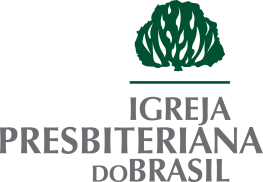 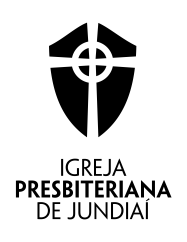 APLICAÇÕES PARA O PEQUENO GRUPOReforma HojeESTUDO 01: SOMENTE CRISTO1. Muitas pessoas acreditam que é possível chegar a Deus, alcançar a salvação, através da prática de boas obras. Leia Efésios 2.8-9 e responda: O homem pode ser salvo através das práticas de suas obras?  __________________________________________________________________________________________________________________________________________________________________________________________________________________2. Leia 2Coríntios 5.18-21, 1Timóteo 2.5, Atos 4.12 e responda: Como o homem pode ter acesso a Deus? ____________________________________________________________________________________________________________________________________________3. Leia os textos abaixo e responda: Qual o resultado da obra de Cristo para o seu povo?Isaías 53.5: _______________________________________________________Mateus 1.21 e 26.28: _______________________________________________Romanos 5.1: _____________________________________________________Romanos 6.23:____________________________________________________Romanos 8.1: _____________________________________________________Gálatas 1.4: ______________________________________________________Efésios 1.3, 7: ____________________________________________________1Pedro 1.18-19: ___________________________________________________Reflita e pratique: A salvação está somente em Jesus Cristo, porque há duas condições que, não importa o quanto nos esforcemos, nunca poderemos satisfazer. No entanto, elas devem ser cumpridas se estamos para ser salvos. A primeira é satisfazer a justiça de Deus pela obediência à lei. A segunda é pagar o preço de nossos pecados. Nós não podemos cumprir nenhuma dessas condições, mas Cristo as cumpriu perfeitamente. Romanos 5:19 diz: “por meio da obediência de um só, muitos se tornarão justos”. Romanos 5:10 diz: “nós, quando inimigos, fomos reconciliados com Deus mediante a morte do seu Filho”. Não há outra maneira de entrar na presença de Deus a não ser por meio de Cristo somente. Você tem confiado unicamente em Cristo para a sua salvação? 